		Соглашение		О принятии единообразных технических предписаний для колесных транспортных средств, предметов оборудования и частей, которые могут быть установлены и/или использованы на колесных транспортных средствах,
и об условиях взаимного признания официальных утверждений, выдаваемых на основе этих предписаний*(Пересмотр 2, включающий поправки, вступившие в силу 16 октября 1995 года)		Добавление 33 − Правила № 34		Пересмотр 2 − Поправка 3Дополнение 1 к поправкам серии 03 − Дата вступления в силу: 8 октября 2016 года		Единообразные предписания, касающиеся официального утверждения транспортных средств в отношении предотвращения опасного возникновения пожараНастоящий документ опубликован исключительно в информационных целях. Аутентичным и юридически обязательным текстом является документ: ECE/TRANS/WP.29/2016/8.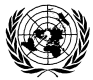 ОРГАНИЗАЦИЯ ОБЪЕДИНЕННЫХ НАЦИЙПриложение 4Пункт 2.5.4 изменить следующим образом:«2.5.4		В момент столкновения скорость центра удара маятника должна составлять от 48 до 52 км/ч».E/ECE/324/Rev.1/Add.33/Rev.2/Amend.3–E/ECE/TRANS/505/Rev.1/Add.33/Rev.2/Amend.3E/ECE/324/Rev.1/Add.33/Rev.2/Amend.3–E/ECE/TRANS/505/Rev.1/Add.33/Rev.2/Amend.328 October 2016